Лекция №12Общая постановка задачи динамического программирования. Имеется физическая система S ; она с течением времени меняет своё состояние, т.е. в S	происходит какой-то процесс. Этим процессомможно управлять, т.е. влиять на состояние системы. Такая системаназывается управляемой системой, а способ воздействия на неё –управлением (U). Очевидно, чтоE  EU,	(3.1)где Е – выигрыш (характеризует нашу заинтересованность от процесса).(I) Необходимо найти такое управление (оптимальное)U  u,под воздействием которого система переходит из начального состояния S0 вконечное Sи при этом достигается максимум Е, т.е.E  maxEU U(3.2)Вместо точек в качестве начала и конца процесса могут быть заданынекоторые	области	~Следовательно,~	начального	и	конечного	состояний.~S0	S0~	S .Приведенного формулировка есть формулировка общей задачи оптимизации управления физической системой, которая более строже формулируется так:Из множества возможных управлений U найти такое оптимальноеуправление u, которое переводит физическую систему	S	из начальногосостояния S0~	в конечное состояние~	Sтак, чтобы при этомвыигрыш Е обращался в максимум.Интерпретация управления в фазовым пространствеДадим приведенной выше задаче геометрическую интерпретацию.Состояние системы можно описать всегда с помощью определенного количества численных параметров (координаты тела и его скорость; количества средств, вложенных в отрасль производства и т.д.). Такие числовые параметры будем в дальнейшем обозначать через 1 ,2 ,...Эти параметры – фазовые координаты системы S , а её состояние изображается точкой в фазовом пространстве (пространстве состояний):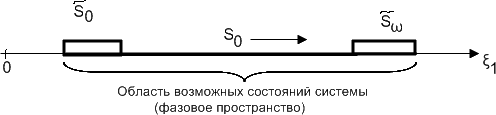 Одномерное фазовое   пространство.   Управление   интерпретируется~законом движения точки S из S0	S0~	S .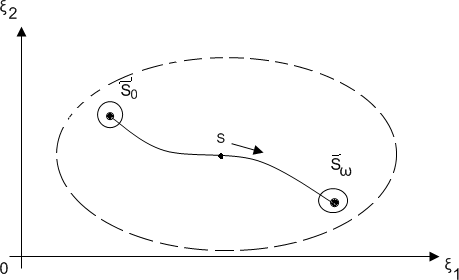 Двумерное фазовое пространство (плоскость или её часть). Например,1-скорость, 2-высота.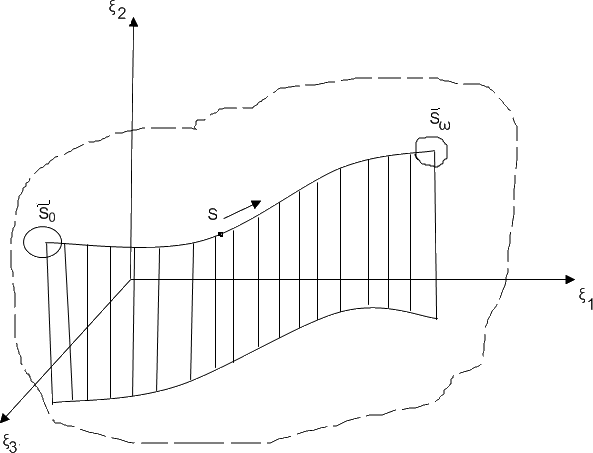 Трехмерное фазовое пространство (1, 2, 3).Если число параметров n, т.е. 1, 2, …, n, то S – есть состояние – точка в n-мерном фазовом пространстве.Иногда в качестве одной из фазовых координат, характеризующих состояние (S) системы, бывает удобно выбрать время t, протекшее с начала процесса; тогда этапы (шаги) будут наглядно видны в фазовом пространстве как перемещения точки S с одной из плоскостей (гиперплоскостей) t=const на другую.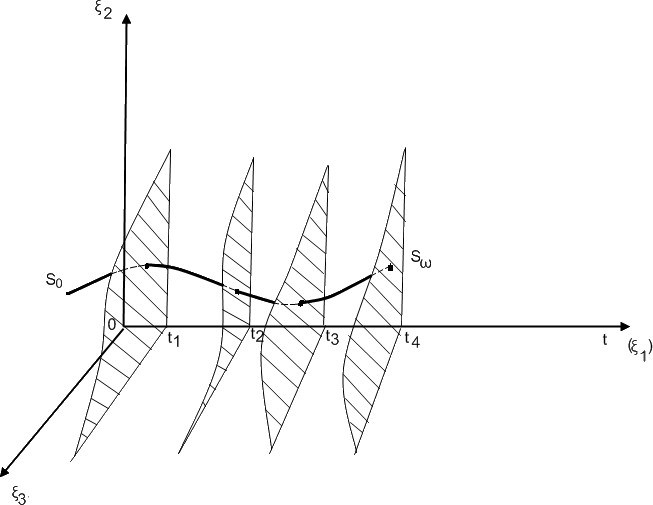 Если фазовые координаты 1, 2, …, определяющие состояние системы выбраны, то общая задача управления в геометрических терминах формулируется так:Найти такое управление u (оптимальное управление), под влияниемкоторого точка S фазового пространства переместится из начальнойобласти~	в конечную область~	так, что при этом выигрыш Еобратится в максимум.Сформулированную задачу можно решать различными способами – не только методом ДП. Однако характерным для ДП является определенныйметодический	приём,	состоящий	в	следующем:	процесс	(операция)перемещения точки S из ~	~	разделяется на несколько шагов и затемпроводится пошаговая оптимизация управления и выигрыша (см. рис. ниже)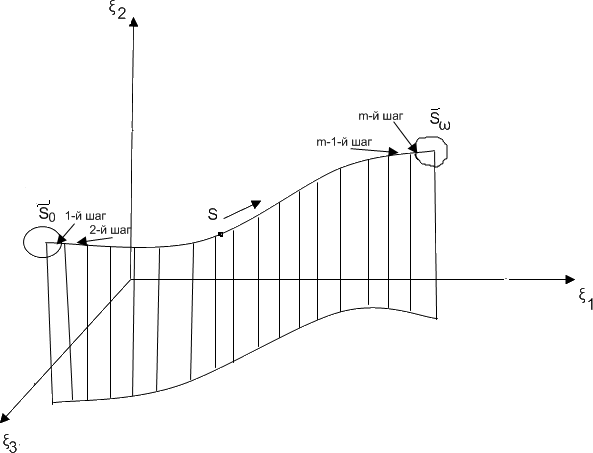 Методический приём ДП.Процедура построения оптимального управления методом ДП.Процедура построения оптимального управления методом ДП состоит из двух стадий: предварительной и окончательной. На предварительной стадии определяется для каждого шага условное оптимальное управление, зависящее от состояния S системы S (достигнутого в результатепредыдущих шагов), и условный оптимальный выигрыш на всех оставшихся шагах, начиная с данного, также зависящий от состояния S.На окончательной стадии определяется для каждого шага окончательное (безусловное) оптимальное управление.Предварительная (условная) оптимизация проводится по шагам, в обратном порядке: от последнего шага к первому. Окончательная (безусловная) оптимизация – также по шагам, но в естественном порядке: от первого шага к последнему. Наиболее трудная – стадия предварительной оптимизации.В основе пошаговой процедуры лежит принцип оптимальности Беллмана: каково бы ни было состояние системы S в результате какого-то числа шагов, мы должны выбирать управление на ближайшем шаге так, чтобы оно, в совокупности с оптимальным управлением на всех последующих шагах, приводило к максимальному выигрышу на всех оставшихся шагах, включая данный.Контрольные вопросыСформулируйте	математическую	постановку	общей	задачи оптимизации управления физической системой.Проведите	геометрическую	интерпретацию	управления	в	фазовом пространстве (для задачи пункта 1).Опишите характерный методический прием ДП при решении задач оптимизации управления.Какова процедура построения оптимального управления методом ДП? Опишите её.